КАБИНЕТ ФИЗИКИ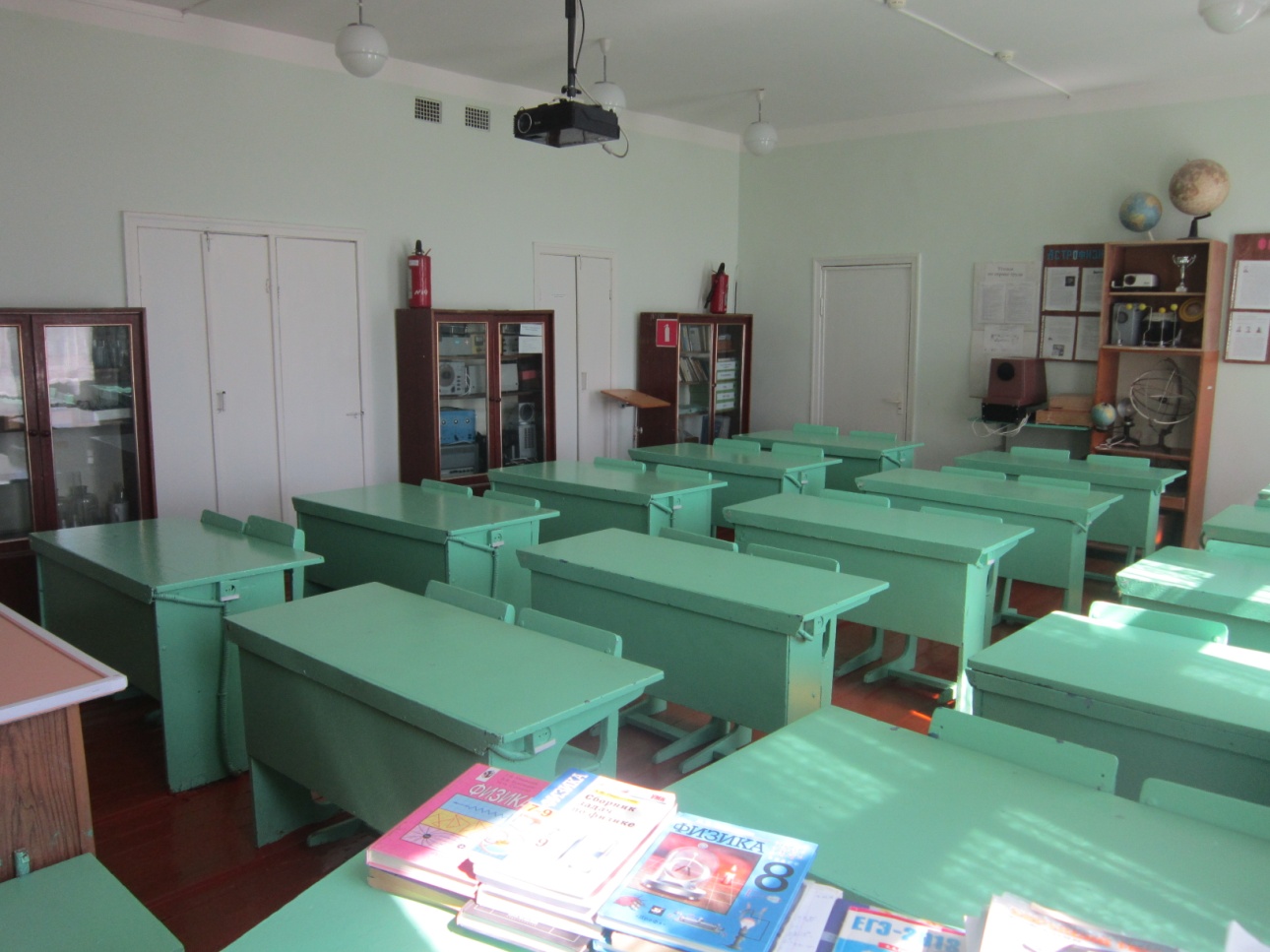 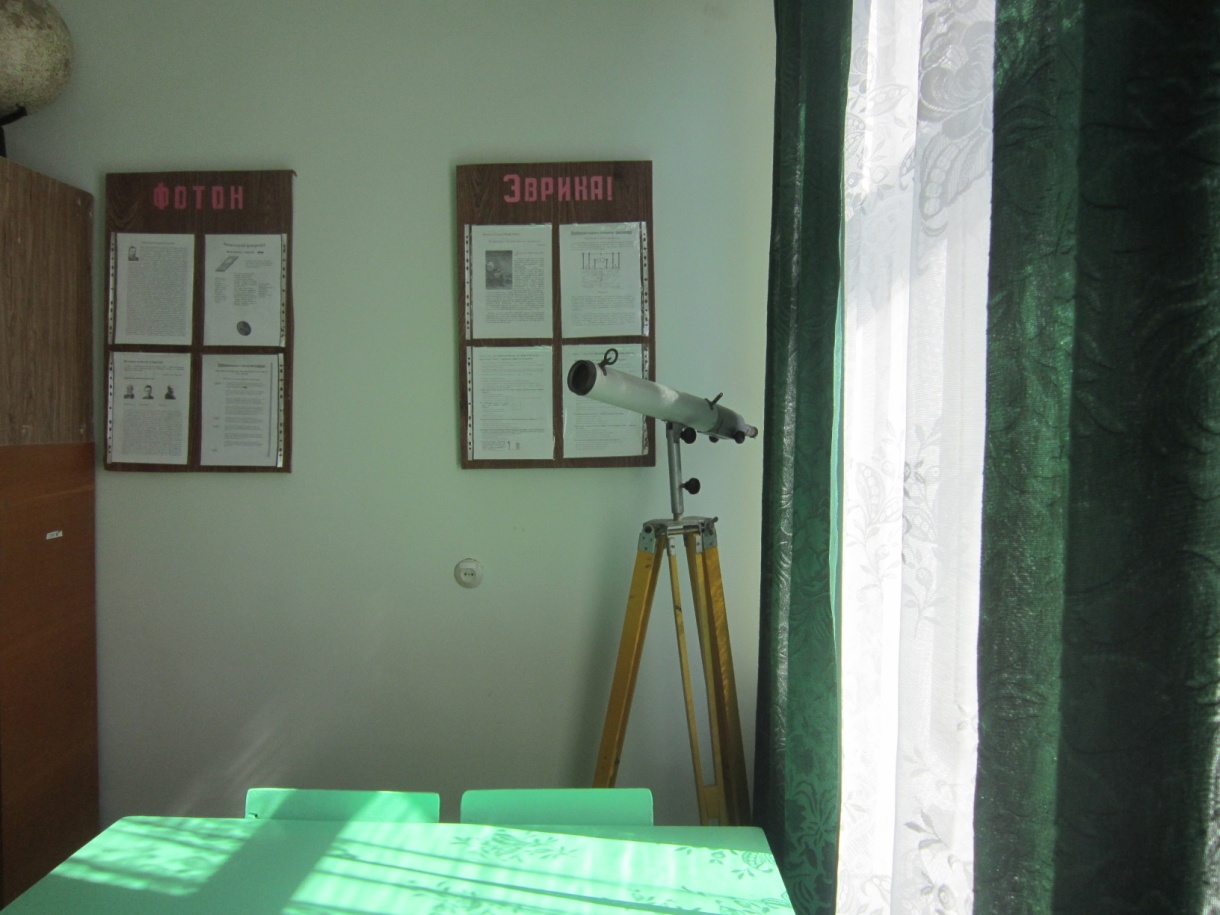 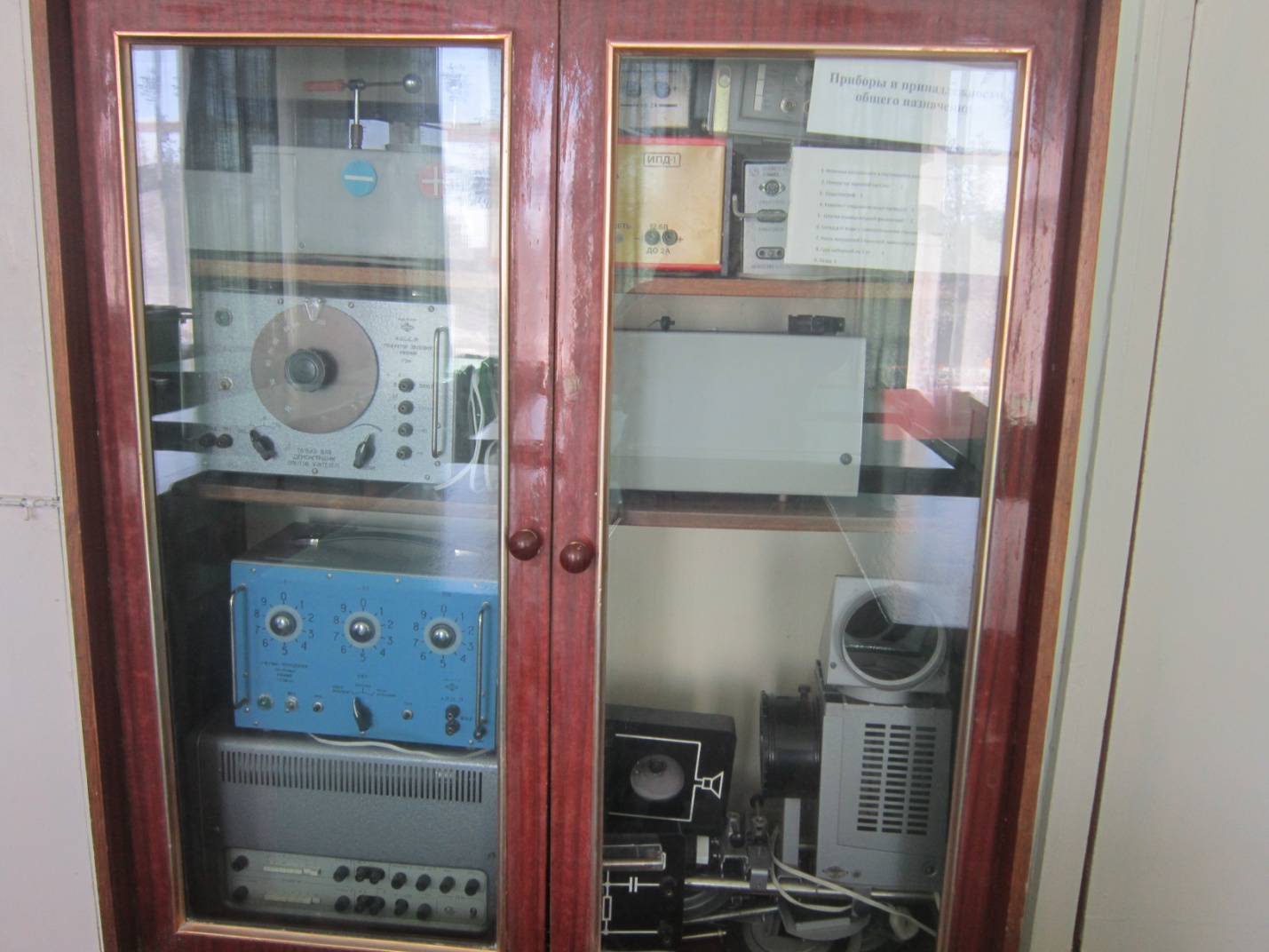 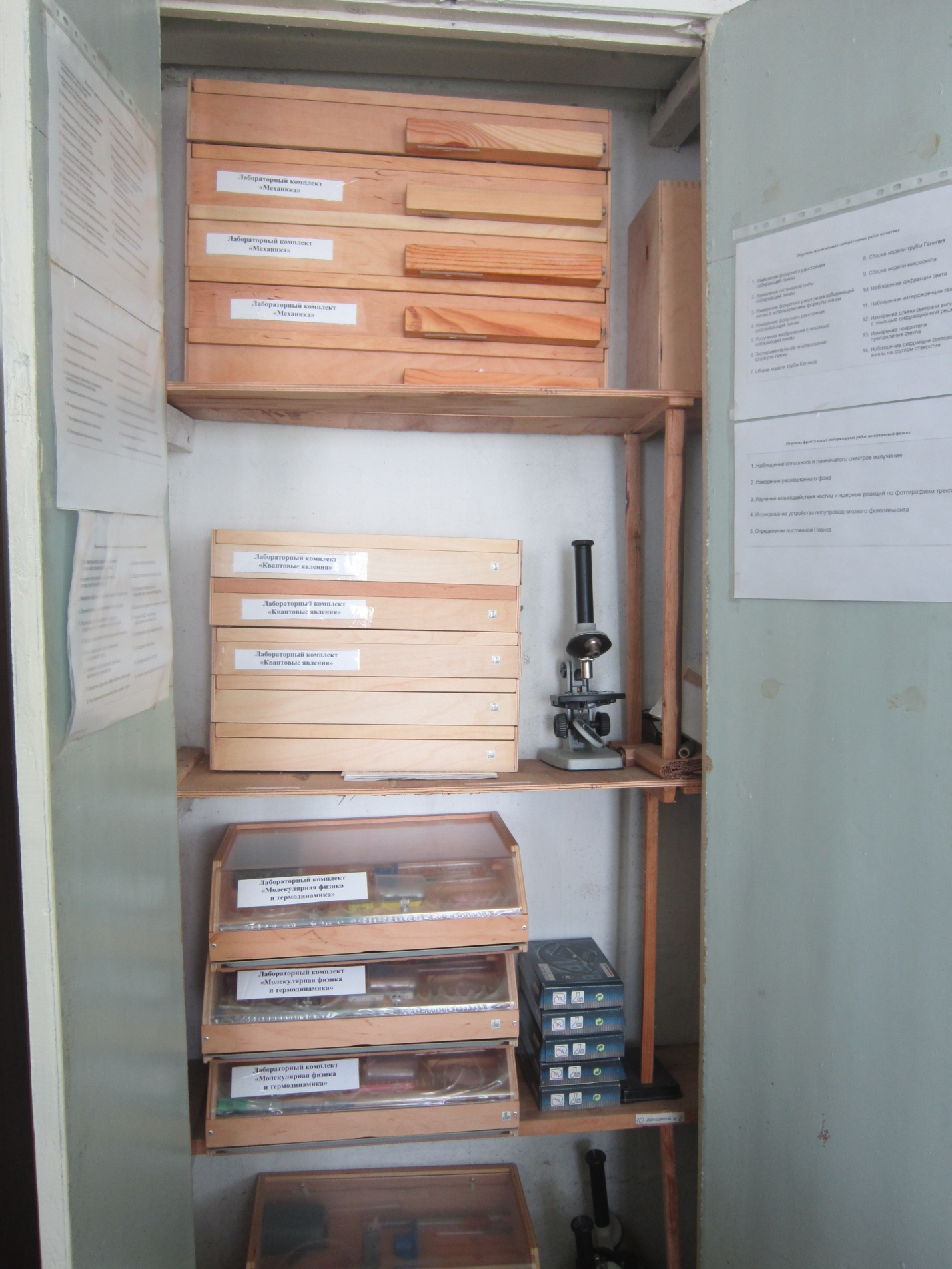 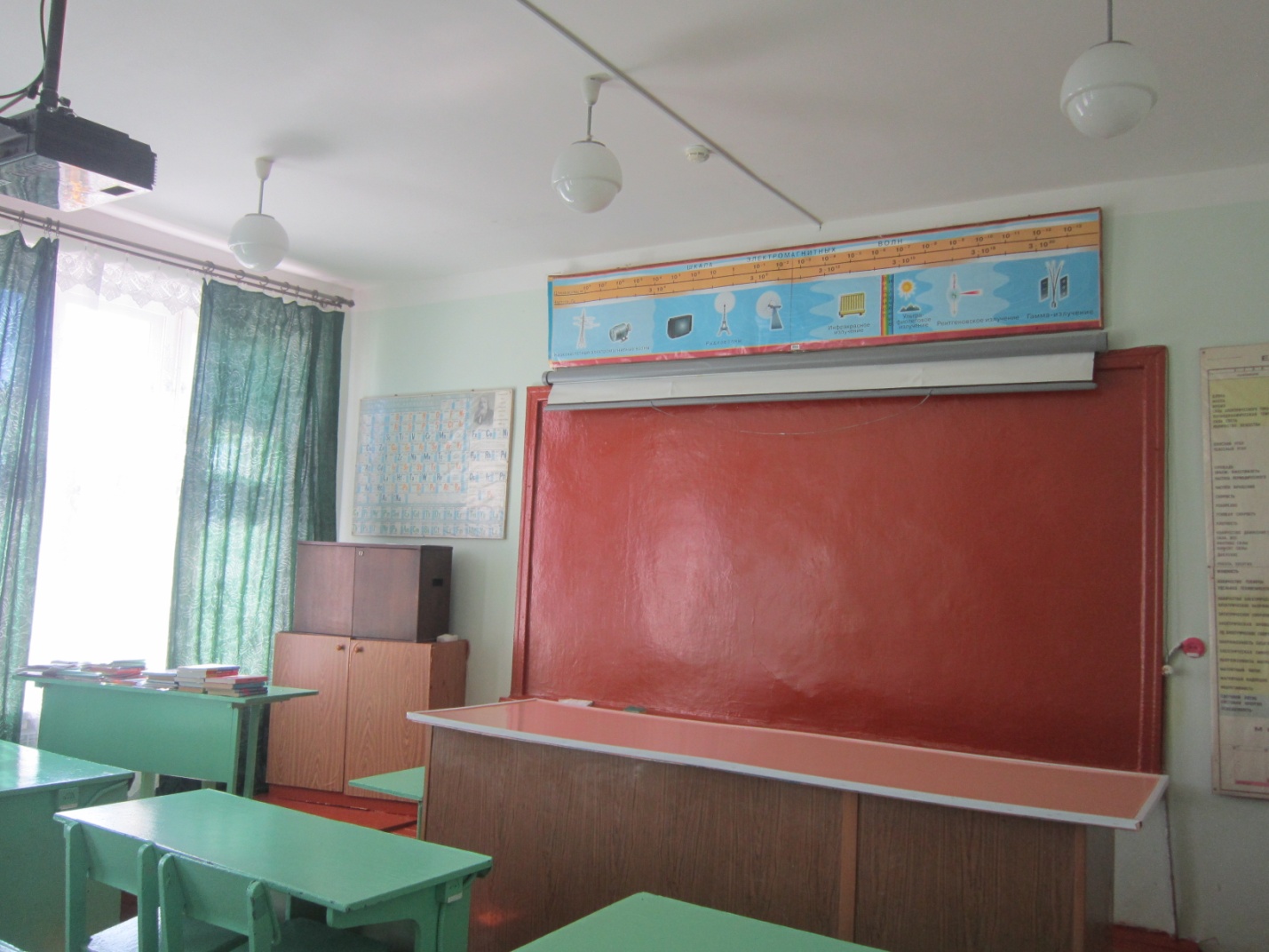 